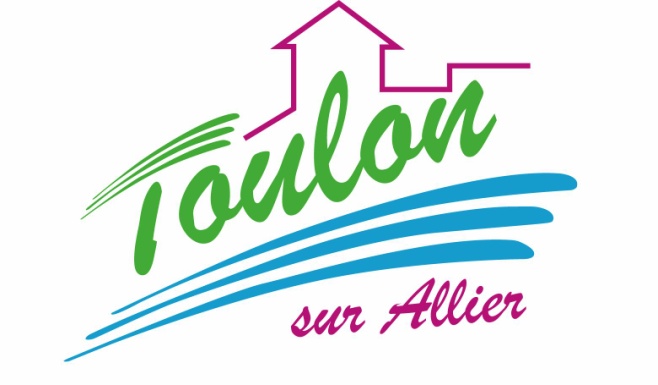 Semaine du 26 au 30 Juin 2017Lundi 26 Juin 2017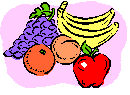 Salade composéeJambon grilléRiz cantonnaisFromage GlaceMardi 27 Juin 2017Pizza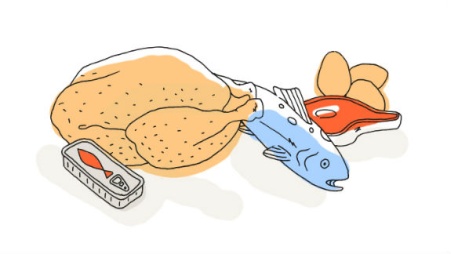 OmeletteSalade verteSaint PaulinFruits de saisonMercredi 28 Juin 2017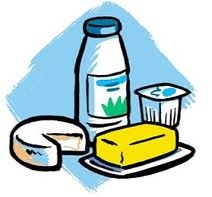 CéleriPoisson à la provençaleBléFlan pâtissierJeudi 29 Juin 2017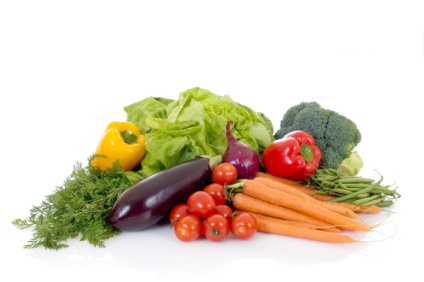 Rillettes de thonSaucissesTomates à la provençaleFromage blancSalade de fruits fraisVendredi 30 Juin 2017Carottes râpéesGrillade de porcQuinoa Yaourt natureTartelette à la fraiseLa Mairie se réserve le droit de modifier les menus en cas d’imprévu. La viande de bœuf servie cette semaine est d’origine française